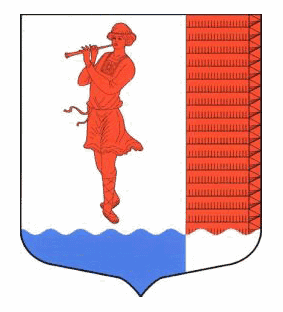 ЛЕНИНГРАДСКАЯ ОБЛАСТЬЛУЖСКИЙ МУНИЦИПАЛЬНЫЙ РАЙОНАДМИНИСТРАЦИЯ ВОЛОДАРСКОГО СЕЛЬСКОГО ПОСЕЛЕНИЯП О С Т А Н О В Л Е Н И Еот 11.03.2024 года					№ 16В связи с началом активного разрушения ледового покрытия водных объектов и возникновения угрозы жизни и здоровью граждан при выходе на ледовое покрытие в период разрушения покрова водных объектов в соответствии с пунктом 7.8 Правил охраны жизни людей на водных объектах Ленинградской области, утвержденных постановлением Правительства Ленинградской области от 29 декабря 2007 года №352 «Об утверждении Правил охраны жизни людей на водных объектах Ленинградской области» и в целях предупреждения чрезвычайных ситуаций, связанных с выходом людей на лёд водоёмов, а также соответствии с п.24 ст.15 Федерального закона от 06.10.2003 № 131-ФЗ «Об общих принципах организации местного самоуправления в Российской Федерации» администрация Володарского сельского поселения постановляет:Запретить с 11 марта 2023 выход граждан поселения на ледовое покрытие водных объектов Володарского сельского поселения.Уполномоченному по делам ГОЧС и ОПБ организовать оповещение населения о запрете выхода граждан с территории Володарского сельского поселения на ледовое покрытие водных объектов.Опубликовать данное постановление в газете «Лужская правда» и на официальном сайте Володарского сельского поселенияКонтроль за исполнением постановления оставляю за собой.Ио. главы администрации Володарского сельского поселения					К.М. ПесенкоО мерах по предупреждению чрезвычайных ситуаций на ледовом покрытии водных объектов Володарского сельского поселения 